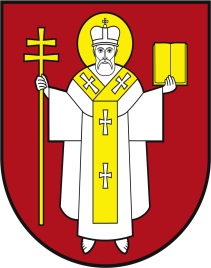 ЛУЦЬКА МІСЬКА РАДАВИКОНАВЧИЙ КОМІТЕТ ЛУЦЬКА МІСЬКА РАДАВИКОНАВЧИЙ КОМІТЕТ ЛУЦЬКА МІСЬКА РАДАВИКОНАВЧИЙ КОМІТЕТ Інформаційна карткаПризначення грошової компенсації особам з інвалідністю замість санаторно-курортної путівкиІнформаційна карткаПризначення грошової компенсації особам з інвалідністю замість санаторно-курортної путівки00221ІК-49/11/25ІП1.Орган, що надає послугуОрган, що надає послугуДепартамент соціальної політики Луцької міської радиДепартамент соціальної політики Луцької міської ради2.Місце подання документів та отримання результату послугиМісце подання документів та отримання результату послугиДепартамент соціальної політики пр-т Волі, 4а, каб. 111,  тел. (0332) 281 000http://social.lutsk.ua/ e-mail: dsp@lutskrada.gov.uaПонеділок, четвер:   08.30 – 13.00, 13.45 - 17.30Вівторок, п’ятниця: 08.30 – 13.00       Департамент соціальної політики пр-т Волі, 4а, каб. 111,  тел. (0332) 281 000http://social.lutsk.ua/ e-mail: dsp@lutskrada.gov.uaПонеділок, четвер:   08.30 – 13.00, 13.45 - 17.30Вівторок, п’ятниця: 08.30 – 13.00       3.Перелік документівПерелік документів1.Заява (встановленого зразка). 2.Посвідчення особи з інвалідністю (оригінал та копія).3.Посвідчення пільговика (оригінал та копія).4.Медична довідка форми 070/0 - для осіб з інвалідністю.5.Документ про сплату повної вартості санаторно-курортної путівки строком санаторно-курортного лікування не менш як 18 днів.6.Довідка з місця роботи про користування безоплатною санаторно-курортною путівкою протягом попередніх 2-х років – для працюючих осіб з інвалідністю внаслідок війни, за попередніх                    3 роки – для працюючих осіб з інвалідністю.1.Заява (встановленого зразка). 2.Посвідчення особи з інвалідністю (оригінал та копія).3.Посвідчення пільговика (оригінал та копія).4.Медична довідка форми 070/0 - для осіб з інвалідністю.5.Документ про сплату повної вартості санаторно-курортної путівки строком санаторно-курортного лікування не менш як 18 днів.6.Довідка з місця роботи про користування безоплатною санаторно-курортною путівкою протягом попередніх 2-х років – для працюючих осіб з інвалідністю внаслідок війни, за попередніх                    3 роки – для працюючих осіб з інвалідністю.4.ОплатаОплатаБезоплатноБезоплатно5.Результат послугиРезультат послуги1.Виплата компенсації.2.Письмове повідомлення про відмову у наданні послуги.1.Виплата компенсації.2.Письмове повідомлення про відмову у наданні послуги.6.Термін виконанняТермін виконання30 днів Один раз на 2 роки ( з урахуванням року проходження самостійного санаторно-курортного лікування) - для осіб з числа ветеранів війни; один раз на 3 календарних роки (рахуючи рік, коли особа з інвалідністю проходила самостійно санаторно-курортне лікування) - для осіб з інвалідністю.30 днів Один раз на 2 роки ( з урахуванням року проходження самостійного санаторно-курортного лікування) - для осіб з числа ветеранів війни; один раз на 3 календарних роки (рахуючи рік, коли особа з інвалідністю проходила самостійно санаторно-курортне лікування) - для осіб з інвалідністю.7.Спосіб отримання відповіді (результату)Спосіб отримання відповіді (результату)1.Зарахування коштів на особовий рахунок в установі банку або виплата через поштове відділення зв’язку.2.Поштою, або електронним листом за клопотанням суб’єкта звернення - в разі відмови в наданні послуги.1.Зарахування коштів на особовий рахунок в установі банку або виплата через поштове відділення зв’язку.2.Поштою, або електронним листом за клопотанням суб’єкта звернення - в разі відмови в наданні послуги.8.Законодавчо - нормативна основаЗаконодавчо - нормативна основа1.Закон України «Про реабілітацію осіб з інвалідністю в Україні».2.Закон України «Про статус ветеранів війни, гарантії їх соціального захисту».3.Постанова Кабінету Міністрів України від 07.02.2007 №150 «Про затвердження Порядку виплати деяким категоріям осіб з інвалідністю грошової компенсації замість санаторно-курортної путівки та вартості самостійного санаторно-курортного лікування».4.Постанова Кабінету Міністрів України від 17.06.2004 № 785 «Про затвердження Порядку виплати грошової компенсації вартості   санаторно-курортного лікування деяким категоріям громадян».5.Наказ Міністерства соціальної політики України від 09.01.2023                   № 3 «Про затвердження форми заяви про призначення усіх видів соціальної допомоги та компенсацій».1.Закон України «Про реабілітацію осіб з інвалідністю в Україні».2.Закон України «Про статус ветеранів війни, гарантії їх соціального захисту».3.Постанова Кабінету Міністрів України від 07.02.2007 №150 «Про затвердження Порядку виплати деяким категоріям осіб з інвалідністю грошової компенсації замість санаторно-курортної путівки та вартості самостійного санаторно-курортного лікування».4.Постанова Кабінету Міністрів України від 17.06.2004 № 785 «Про затвердження Порядку виплати грошової компенсації вартості   санаторно-курортного лікування деяким категоріям громадян».5.Наказ Міністерства соціальної політики України від 09.01.2023                   № 3 «Про затвердження форми заяви про призначення усіх видів соціальної допомоги та компенсацій».